2022 Registration Process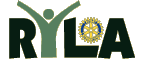 Dear Club RYLA Liaison,Thank you for all you are doing to help make RYLA a success for your community.  Here are the steps we need for you to take:Please contact your high school guidance counselors with the RYLA Fact Sheet and the RYLA information package (both attached). It is preferred that you visit them in person, however, over the phone with a followed-up email is acceptable.  See sample email (also attached).Ask the guidance counselor to select Sophomore or Junior students* who have demonstrated academic success while being involved in some form of community service.  
* Sophomores are the preferred grade level however we are also accepting Juniors due to program cancellation last year.  
* Number of students depends on how many your club is able to sponsor.The nominated students must complete the online application at: RotaryDistrict7450.org/rylaIn addition to completing the online application, the nominated students need to complete the Medical Form, Photo Release, Code of Conduct Acknowledgement and Cancelation Fee Acknowledgment located in the RYLA Required Document Package also at RotaryDistrict7450.org/ryla.  
PLEASE NOTE: Forms that are not completed correctly cannot be accepted and will be automatically denied.The sponsoring Rotary Club sends $290 for each student application. Make checks payable to: “ROTARY DISTRICT 7450” and indicate “RYLA” and the student’s name on the memo line so we can apply the payment to the correct Student(s).  All checks and required documents (https://rotarydistrict7450.org/ryla) to be sent to: RYLA
C/O Brian Casey 
505 Georgetown Road
Wallingford, PA  19086-6921Interact Students and Rotary Club member’s children are eligible if they meet the above criteria.Only complete application can be considered and only if spaces are still available.Please contact me if you have any questions: RYLA Chair:	Chantal EadehEmail: 	chantaleadeh@eadeh.com Mobile Number: 	610-564-6644Sample email script to high school guidance counselor:Dear <insert name>,Please review the attached RYLA Quick Fact Sheet to learn about our Rotary Youth Leadership Award (RYLA) program to be held from Friday February 11 – Sunday February 13, 2022 at the Freedom Foundation in Valley Forge, PA.This is an excellent way for you to recognize outstanding students for their community service and academic achievements.  Your local Rotary Club will invest $290, per student, that is selected from your recommendation.  The RYLA Quick Fact Sheet includes our planned program schedule. Targeted age group is high school sophomores with others considered on a space available basis. The RYLA Information Package is to be given to your student to complete as part of the application process.  In addition to completing the Medical Form, Photo Release, Code of Conduct Acknowledgement and Cancelation Fee Acknowledgment found in the RYLA Information Package we need each student to apply online through the Application Form link at: RotaryDistrict7450.org/ryla	PLEASE NOTE: 
Applications and forms not completed correctly will be automatically denied and students risk not being accepted if the program registration closes before corrections are received.

** Forms are updated every year.  Please see the website for the current forms **To learn more about our Rotary District 7450 please visit us on our website http://RotaryDistrict7450.org or give me a call to discuss all that Rotary does for our youth. Thank you for participating in RYLA. I will call you in a few days to see how the process is working through your office.Yours in Rotary,<Liaisons Name><Contact information>